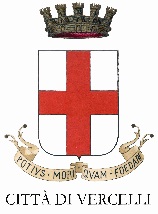 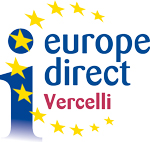 Progetto Sport, Ambiente, Pari opportunitàFESTA DELL’EUROPALo sport come competizione leale e giocosa che stimola il miglioramento personale di gioco di intesa con il proprio gruppo. Lo sport come veicolo di integrazione, rispetto e solidarietà fra gli uomini che ha il potere di unire le persone. Le persone disabili trovano nello sport un doppio beneficio: a livello di salute e mobilità, perché migliora le proprie capacità fisiche, e a livello sociale poiché è un modo sano per inserirsi nella vita quotidiana.Inoltre l'attività fisica esercitata all'aria aperta permette di vivere al meglio la natura ed immergersi nella sua bellezza. Il contatto con l'ambiente permette di sviluppare una coscienza di tutela e protezione del mondo che ci circonda.E’ fondamentale sensibilizzare i bambini sin dalla giovane età su tematiche importanti per loro e prioritarie per l’UE. Con la strategia per la salute, infatti, l’UE mette dei punti saldi in materia per rafforzare la prevenzione promuovendo stili di vita più sani.La strategia dell'UE "Insieme per la salute" sostiene il programma globale Europa 2020 che intende trasformare l'Unione europea in un'economia intelligente, sostenibile e inclusiva capace di promuovere la crescita per tutti.Lo sport è importante perché promuove il benessere fisico e mentale, ha una funzione educativa e promuove valori sociali fondamentali, ravvicina le comunità, è un grande settore economico in rapida espansione e contribuisce alla crescita e all'occupazione.Un percorso formativo/informativo che abbraccia questi aspetti verrà svolto presso le classi degli Istituti di ogni ordine e grado di Vercelli e Provincia nel periodo febbraio/maggio 2019 aderenti da un educatore professionale e tratterà temi quali l’importanza dell’attività fisica legata alla tutela ambientale (utilizzo di borracce ad esempio in sostituzione alle bottigliette di plastica) e all’integrazione dei disabili in tali attività.Il progetto prevede incontri nelle classi aderenti che concludono il percorso con la realizzazione di un prodotto (video, fumetto, danza, cartelloni, ecc….) frutto dell’interazione dei vari soggetti coinvolti.Gli studenti avranno la possibilità di conoscere i temi e le politiche dell'UE relative a questi aspetti. Il lavoro delle insegnanti, supportate dall’educatore selezionato da Europe Direct Vercelli, riguarderà l’avvicinamento dei bambini e degli studenti più grandi alle istituzioni europee, istituzioni vicine ai cittadini nella vita di tutti i giorni, guidandoli alla scoperta dell'attività fisica legata alla tutela ambientale grazie a piccoli accorgimenti come ad esempio l’utilizzo di borracce in sostituzione alle bottigliette di plastica e l'uso dell'acqua potabile.Parallelamente, attraverso il coinvolgimento del Centro Territoriale per il Volontariato e le Associazioni che accolgono e che già svolgono numerose attività ed iniziative con i soggetti disabili sul territorio, verranno organizzati laboratori ed azioni da realizzare durante la Festa dell'Europa. L'idea è che siano proprio loro a guidare i bambini delle scuole di Vercelli e Provincia nelle attività laboratoriali e nei “giochi senza barriere”.Ulteriore obiettivo è arrivare al coinvolgimento di tutte le altre classi, degli Istituti scolastici di città e provincia, nonché di insegnanti e cittadini che parteciperanno alla Festa dell’Europa che si terrà come sempre nella piazza centrale della città nella prima settimana di maggio.I bambini delle scuole primarie e gli studenti più grandi prepareranno disegni e manifesti e parteciperanno ai giochi ed ai laboratori organizzati dai soggetti (bambini e adulti) diversamente abili, per promuovere l'attività fisica, l'integrazione e la tutela ambientale.